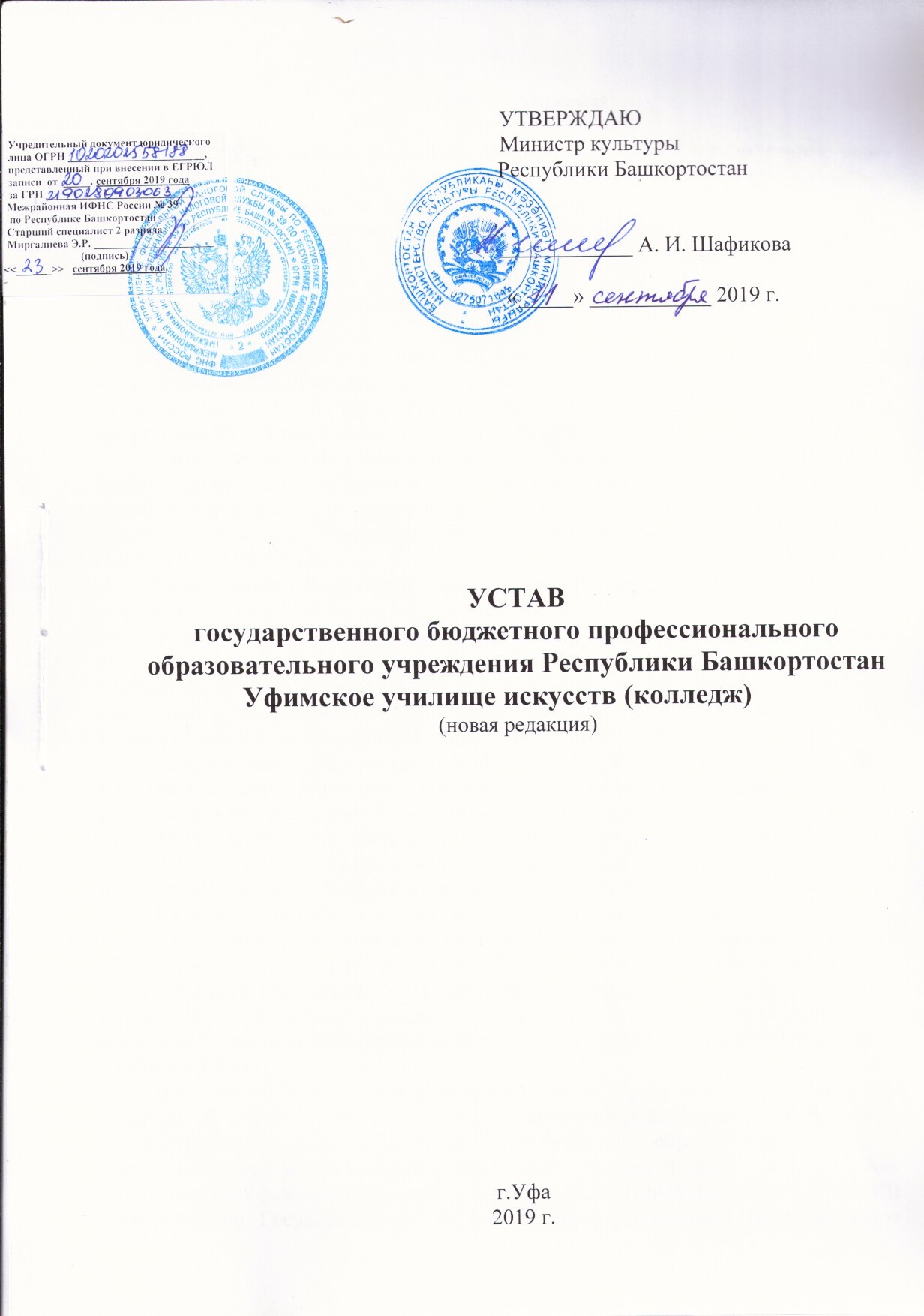                   				              УТВЕРЖДАЮ                           			              Министр культуры                                                                   Республики Башкортостан           				                        ____________ А. И. Шафикова                      				               «_____» ___________ 2019 г.УСТАВгосударственного бюджетного профессиональногообразовательного учреждения Республики Башкортостан Уфимское училище искусств (колледж)(новая редакция)г.Уфа2019 г.1. Общие положения1.1. Государственное бюджетное профессиональное образовательное учреждение Республики Башкортостан Уфимское училище искусств (колледж) (далее - Учреждение) образовано как Уфимский музыкальный техникум решением Уфимского губернского управления профессионального образования Башкирской АССР 01.09.1921 г. В соответствии  с приказом Министерства культуры РБ  от 24.01.1995 г. № 22 Уфимское училище искусств преобразовано в Государственное учреждение культуры и искусства Республики Башкортостан «Уфимское училище искусств» (ГУКИ РБ  «УУИ») Постановлением Главы администрации Кировского района города Уфы от 09.08.1999 г. № 2042 Государственное учреждение культуры и искусства Республики Башкортостан Уфимское училище искусств преобразовано в Государственное учреждение РБ «Уфимское училище искусств» (ГУ  РБ УУИ).  На основании протокола Совета коллектива №29 от 27.06.2002 г. Государственное учреждение «Уфимское училище искусств» преобразовано в Государственное образовательное учреждение среднего профессионального образования культуры и искусства Республики Башкортостан «Уфимское училище искусств» (ГОУ СПОКИ РБ «УУИ»).На основании распоряжения Правительства РБ от 02.12.2010 г. № 1384-р и на основании приказа Министерства культуры  РБ от 02.12.2010 г. № 46 Государственное образовательное учреждение среднего профессионального образования культуры и искусства Республики Башкортостан «Уфимское училище искусств» (ГОУ СПОКИ РБ «УУИ»)  переименовано в  Государственное образовательное учреждение среднего профессионального образования культуры и искусства Республики Башкортостан Уфимское училище искусств (ГОУ СПОКИ РБ  УУИ).Во исполнение  Федерального Закона от 08.05.2011 г. № 83-ФЗ Государственное образовательное учреждение среднего профессионального образования культуры и искусства Республики Башкортостан Уфимское училище искусств (ГОУ СПОКИ РБ  УУИ) переименовано в Государственное бюджетное образовательное учреждение среднего профессионального образования культуры и искусства Республики Башкортостан Уфимское училище искусств (ГБОУ СПОКИ РБ  УУИ).На основании распоряжения Правительства РБ от 11.04.2012 г.  № 378-р Государственное бюджетное образовательное учреждение среднего профессионального образования культуры и искусства Республики Башкортостан Уфимское училище искусств (ГБОУ СПОКИ РБ  УУИ) переименовано Государственное бюджетное образовательное учреждение среднего профессионального образования культуры и искусства Республики Башкортостан Уфимское училище искусств (колледж) (ГБОУ СПОКИ РБ УУИ (К)).В соответствии с Федеральным законом   «Об образовании в Российской Федерации»  № 273-ФЗ от 29.12.2012 года, на основании распоряжения Правительства РБ от 19.05.2015 г.  № 503-р Государственное бюджетное образовательное учреждение среднего профессионального образования культуры и искусства Республики Башкортостан Уфимское училище искусств (колледж) (ГБОУ СПОКИ РБ УУИ (К)) переименовано Государственное бюджетное профессиональное образовательное учреждение Республики Башкортостан Уфимское училище искусств (колледж) ГБПОУ РБ УУИ (К).1.2. Официальное наименование Учреждения:полное - государственное бюджетное профессиональное образовательное учреждение Республики Башкортостан Уфимское училище искусств (колледж);сокращенное - ГБПОУ РБ УУИ (К).1.3. Государственный статус Учреждения:тип:  профессиональная образовательная организация;вид: колледж.1.4. Организационно-правовая форма Учреждения: государственное бюджетное учреждение.1.5. Место нахождения Учреждения:юридический адрес:450057, Республика Башкортостан, г.Уфа, ул.Пушкина, д.103 а;фактический адрес: 450057, Республика Башкортостан, г.Уфа, ул.Пушкина, д.103 а.1.6. Функции и полномочия Учредителя Учреждения от имени Республики Башкортостан осуществляет Министерство культуры Республики Башкортостан (далее - Учредитель). Учреждение является юридическим лицом, находящимся в ведомственном подчинении Учредителя.1.7. Учреждение является некоммерческой организацией, созданной для выполнения работ, оказания услуг в целях обеспечения реализации предусмотренных законодательством РФ полномочий Учредителя в сфере образования, культуры и искусства.Функции и полномочия собственника имущества Учреждения от имени Республики Башкортостан осуществляет Министерство земельных и имущественных отношений Республики Башкортостан (далее – Минземимущество РБ).Учреждение приобретает права юридического лица с момента его государственной регистрации.1.8. Учреждение имеет самостоятельный баланс, лицевые счета в органах казначейства Министерства финансов Республики Башкортостан (далее - Минфин РБ), обособленное имущество, печать со своим наименованием и с изображением герба РФ, штампы и бланки со своим наименованием и другие реквизиты.1.9. Учреждение для достижения целей своей деятельности вправе от своего имени совершать сделки, приобретать и осуществлять имущественные права, быть истцом и ответчиком в суде.1.10. Учреждение отвечает по своим обязательствам всем находящимся у него на праве оперативного управления имуществом, как закрепленным за Учреждением собственником имущества, так и приобретенным за счет доходов, полученных от приносящей доход деятельности, за исключением особо ценного движимого имущества, закрепленного за Учреждением собственником этого имущества или приобретенного Учреждением за счет выделенных собственником имущества Учреждения средств, а также недвижимого имущества.1.11. Республика Башкортостан не несет ответственности по обязательствам Учреждения.Учреждение не отвечает по обязательствам Республики Башкортостан.1.12. Учреждение не имеет филиалов и представительств.1.13. Учреждение в своей деятельности руководствуется Конституцией Российской Федерации и Конституцией Республики Башкортостан, федеральными законами  и законами Республики Башкортостан, указами и распоряжениями Президента Российской Федерации и Главы Республики Башкортостан, постановлениями и распоряжениями Правительства Российской Федерации и Правительства Республики Башкортостан, иными нормативными правовыми актами, а также настоящим Уставом.2. Цели, предмет и виды деятельности Учреждения2.1. Учреждение осуществляет предусмотренные Уставом виды деятельности на основании лицензии на право ведения образовательной деятельности, выданной Управлением по контролю и надзору в сфере образования РБ (бессрочно) и свидетельства о государственной аккредитации, выданном Управлением по контролю и надзору в сфере образования РБ.Учреждение осуществляет свою деятельность в соответствии с предметом и целями деятельности, определенными законодательством и настоящим Уставом.2.2. Предметом деятельности Учреждения является осуществление образовательной деятельности по основным профессиональным образовательным программам среднего профессионального образования углубленной подготовки (далее – ОПОП СПО), указанным в лицензии на право ведения образовательной деятельности, выданном Учреждению.2.3. Целью деятельности Учреждения является реализация ОПОП СПО в области культуры и искусства.2.4. Для выполнения поставленной цели Учреждение осуществляет следующие задачи:- удовлетворение потребностей личности в интеллектуальном, культурном и нравственном развитии посредством получения среднего профессионального образования;удовлетворение потребностей организаций и учреждений, подведомственных Учредителю, в специалистах со средним специальным образованием;формирование у обучающихся гражданской позиции и трудолюбия, развития ответственности, самостоятельности и творческой активности;сохранение и приумножение нравственных и культурных ценностей общества.Основным видом деятельности Учреждения является подготовка преподавателей, концертмейстеров, артистов хора, ансамбля, оркестра, художников, скульпторов, дизайнеров, мастеров декоративно-прикладного искусства и народных промыслов, звукооператоров, руководителей творческих коллективов.2.5. Учреждение вправе осуществлять приносящую доход деятельность только для достижения целей его создания и в соответствии с этими целями при условии указания такой деятельности в настоящем Уставе.2.6.Учреждение осуществляет следующие виды приносящей доход деятельно-сти: образовательные услуги, осуществляемые сверх финансируемых за счет бюджетных средств заданий (контрольных цифр) по  приему учащихся  для обучения по программам подготовки специалистов среднего звена,  на основе  договоров с   физическими и (или) юридическими  лицами, предусматривающих оплату этими лицами стоимости обучения;осуществление дополнительных образовательных услуг (организация и осуществление обучения на подготовительном отделении; подготовительные курсы, курсы повышения квалификации, обучение по программам дополнительного образования детей);оказание консультационных услуг;показ, прокат спектаклей, концертов, шоу-программ, массовых гуляний, фольклорных праздников, проведение творческих вечеров, фестивалей и конкурсов, художественных и технических выставок, организация мероприятий художественно-творческого характера;предоставление услуг по проведению лекций, выставок и научных консультаций;предоставление сценических площадок для проведения гастрольных и выездных мероприятий других театров и коллективов, для осуществления совместных проектов и программ;прокат сценических костюмов, оборудования, музыкальных инструментов, инвентаря, мебели, видеофильмов, слайдов, диапозитивов, оцифрованных изображений;предоставление сторонним организациям постановочных услуг, сценических постановочных средств;оказание услуг по организации и постановке концертных программ, театральных и прочих сценических и массовых представлений и праздников обучающимися и преподавателями;оказание населению художественно-оформительских услуг;организация выставочной и организационно-методической деятельности;реализация услуг редакционно-издательской и полиграфической деятельности: ламинирование документов, брошюровка документов степлером и брошюратором, ксерокопирование, сканирование текстов и рисунков, фотокопирование, репродуцирование, набор и распечатка текстов, фотографий, копирование и переписка нотного материала; подготовка, изготовление, издание, тиражирование научных, информационно-справочных изданий (сборников статей, монографий, проспектов, афиш, плакатов), методической литературы;подготовка, изготовление, запись музыкальных фонограмм, видеоматериалов, выпуск аудио, видеопродукции, компакт-дисков и воспроизведение записей на любых видах носителей;организация проведения мероприятий культурно-просветительского, научно-образовательного характера, подготовка программ, сценариев;оказание методической, консультативной помощи другим учреждениям и организациям;репетиторство, организация и осуществление обучения на подготовительном отделении;организация и проведение стажировок и учебных практик с участием ведущих мастеров сцены и деятелей театра;организация и проведение научных тренингов, конференций, семинаров, кружков, дискотек и других развлекательных мероприятий;сдача имущества в аренду, в том числе, передача объектов государственного нежилого фонда в аренду с согласия собственника;возмещение стоимости коммунальных и эксплуатационных услуг арендаторами;оказание услуг по предоставлению мест для проживания в общежитии; оказание транспортных услуг.2.7. Правила оказания платных услуг регламентируются законодательством РФ, в том числе Федеральным законом РФ «Об образовании в Российской Федерации» №273-ФЗ, от 29.12.2012 г., Законом РФ «О защите прав потребителей» №2300-1, от 07.02.1992 г., Постановлением Правительства РФ от 15 августа 2013 г. № 706
«Об утверждении Правил оказания платных образовательных услуг». Платные услуги (на договорной основе) оказываются в соответствии с договорами на оказание платных услуг, заключенными между Учреждением и физическими, в том законными представителями, или юридическими лицами, которыми регламентируются условия и сроки их получения, порядок расчетов, права, обязанности и ответственность сторон. Форма договора на оказание платных услуг утверждается приказом Учреждения. В форме договора на оказание платных услуг, утверждённой приказом Учреждения, предусматриваются сроки оказания услуг, перечень услуг, ежедневное время, порядок оплаты (на соответствующий счет и (или) в кассу учреждения), размер платы. Для оказания платных услуг Учреждение обеспечивает необходимые условия предоставления данных услуг, в том числе определяет используемые в данных целях помещения. В целях предоставления названных услуг в соответствии с приказом Учреждения назначаются работники, которыми предоставляются услуги от лица Учреждения, и помещения, используемые для их оказания. Особенности организации предоставления вышеназванных услуг определяются Положением об организации платных услуг, утверждаемым приказом директором Учреждения.2.8. Учреждение осуществляет деятельность в соответствии с государственным заданием Учредителя и (или) обязательствами перед страховщиком по обязательному социальному страхованию, связанную с выполнением работ, оказанием услуг, относящихся к его основным видам деятельности, указанным в пункте 2.2. настоящего Устава.Государственное задание для Учреждения в соответствии с предусмотренными настоящим Уставом основными видами деятельности формирует и утверждает Учредитель. Учреждение не вправе отказаться от выполнения государственного задания. Уменьшение объема субсидии, предоставленной на выполнение государственного задания, в течение срока его выполнения осуществляется только при соответствующем изменении государственного задания. Учреждение вправе сверх установленного государственного задания, а также в случаях, определенных федеральными законами, в пределах установленного государственного задания выполнять работы, оказывать услуги, относящиеся к его основным видам деятельности, предусмотренным настоящим Уставом, в сферах, указанных в пункте 2.6. настоящего Устава, для граждан и юридических лиц за плату и на одинаковых при оказании одних и тех же услуг условиях. Порядок определения указанной платы устанавливается Учредителем, если иное не предусмотрено федеральным законом.2.9. Отдельные виды деятельности могут осуществляться Учреждением только на основании специальных разрешений (лицензий).Перечень этих видов деятельности определяется федеральным законодательством.3. Имущество и финансовое обеспечение Учреждения3.1. Имущество Учреждения является государственной собственностью Республики Башкортостан и закрепляется за ним на праве оперативного управления.Земельный участок, необходимый для выполнения Учреждением своих уставных задач, предоставляется ему на праве постоянного (бессрочного) пользования.3.2. Учреждение вправе владеть и пользоваться переданным на праве оперативного управления государственным имуществом в порядке, установленном законодательством и настоящим Уставом.3.3. Учреждение не вправе размещать денежные средства на депозитах в кредитных организациях, а также совершать сделки с ценными бумагами, если иное не предусмотрено федеральными законами.Учреждение не вправе совершать сделки, возможными последствиями которых являются отчуждение или обременение имущества, закрепленного за государственным учреждением, или имущества, приобретенного за счет средств, выделенных этому учреждению из федерального бюджета, бюджета РБ, бюджета государственного внебюджетного фонда, если иное не установлено законодательством.3.4. Крупная сделка может быть совершена Учреждением только с предварительного согласия Учредителя.Крупной сделкой признается сделка или несколько взаимосвязанных сделок, связанные с распоряжением денежными средствами, отчуждением иного имущества (которым в соответствии с законодательством Учреждение вправе распоряжаться самостоятельно), а также с передачей такого имущества в пользование или в залог при условии, что цена такой сделки либо стоимость отчуждаемого или передаваемого имущества превышает 10 процентов балансовой стоимости активов Учреждения, определяемой по данным его бухгалтерской отчетности на последнюю отчетную дату, если уставом Учреждения не предусмотрен меньший размер крупной сделки.3.5. Сделки Учреждения, в совершении которых имеется заинтересованность, осуществляются с предварительного уведомления и одобрения указанных сделок Учредителем.3.6. Учреждение без согласия собственника не вправе распоряжаться особо ценным движимым имуществом, закрепленным за ним собственником или приобретенным Учреждением за счет средств, выделенных ему собственником на приобретение такого имущества, а также недвижимым имуществом. Остальным имуществом, находящимся у него на праве оперативного управления, Учреждение вправе распоряжаться самостоятельно, если иное не предусмотрено федеральным законом.3.7. Передача Учреждением некоммерческим организациям в качестве их учредителя или участника денежных средств и иного имущества, за исключением особо ценного движимого имущества, закрепленного за ним собственником или приобретенного Учреждением за счет средств, выделенных ему собственником на приобретение такого имущества, а также недвижимого имущества осуществляется с согласия Учредителя.3.8. Источниками формирования имущества и финансовых ресурсов Учреждения являются:имущество, переданное собственником или уполномоченным органом в установленном порядке;имущество, приобретенное за счет финансовых средств Учреждения, в том числе за счет доходов, получаемых от приносящей доход деятельности;средства бюджета Республики Башкортостан;добровольные имущественные взносы и пожертвования;доходы от приносящей доход деятельности;доходы, полученные в виде грантов;другие не запрещенные законом поступления.3.9. Доходы, полученные Учреждением от разрешенной настоящим Уставом приносящей доход деятельности, и приобретенное за счет этих доходов имущество поступают в самостоятельное распоряжение Учреждения и учитываются на отдельном балансе.3.10. При осуществлении права оперативного управления имуществом Учреждение обязано:зарегистрировать в установленном порядке право оперативного управления закрепленным за ним недвижимым имуществом;эффективно использовать имущество;обеспечивать сохранность и использование имущества строго по целевому назначению;не допускать ухудшения технического состояния имущества (это требование не распространяется на ухудшения, связанные с нормативным износом данного имущества в процессе эксплуатации);осуществлять капитальный и текущий ремонт имущества, при этом не подлежат возмещению любые произведенные расходы по улучшению имущества.3.11. Имущество Учреждения, закрепленное на праве оперативного управления, может быть изъято у него полностью или частично собственником имущества или уполномоченным им органом в случаях, предусмотренных законодательством.3.12. Контроль  за использованием по назначению и сохранностью имущества, закрепленного за Учреждением на праве оперативного управления, осуществляет Минземимущество РБ, а также Учредитель в установленном законодательством порядке.3.13. Финансовое обеспечение выполнения государственного задания Учреждением осуществляется в виде субсидий из бюджета Республики Башкортостан и иных, не запрещенных федеральными законами источников.Финансовое обеспечение выполнения государственного задания осуществляется с учетом:расходов на содержание недвижимого имущества и особо ценного движимого имущества, закрепленных за Учреждением Учредителем или приобретенных Учреждением за счет средств, выделенных ему Учредителем на приобретение такого имущества;расходов на уплату налогов, в качестве объекта налогообложения по которым признается соответствующее имущество, в том числе земельные участки.В случае сдачи в аренду с согласия Учредителя недвижимого имущества или особо ценного движимого имущества, закрепленных за Учреждением Учредителем или приобретенных Учреждением за счет средств, выделенных ему Учредителем на приобретение такого имущества, финансовое обеспечение содержания такого имущества Учредителем не осуществляется.Финансовое обеспечение осуществления Учреждением полномочий Учредителя по исполнению публичных обязательств перед физическим лицом, подлежащих исполнению в денежной форме, осуществляется в порядке, устанавливаемом Правительством Республики Башкортостан.4. Организация деятельности Учреждения4.1. Учреждение самостоятельно осуществляет определенную настоящим Уставом деятельность в соответствии с законодательством.4.2. Для осуществления установленной настоящим Уставом деятельности Учреждение имеет право:заключать договоры с юридическими и физическими лицами на предоставление работ и услуг в соответствии с видами деятельности Учреждения, указанными в разделе 2 настоящего Устава;привлекать для осуществления своей деятельности на экономически выгодной договорной основе другие организации и физические лица;приобретать или арендовать основные и оборотные средства за счет имеющихся у него финансовых ресурсов;осуществлять внешнеэкономическую и иную деятельность в установленном законодательством порядке;планировать свою деятельность и определять перспективы развития по согласованию с Учредителем, а также исходя из спроса потребителей на продукцию, работы и услуги и заключенных договоров;осуществлять благотворительную деятельность;требовать возмещения стоимости коммунальных и эксплуатационных услуг с арендаторов в соответствии с заключеннными договорами аренды недвижимого имущества.4.3. Учреждение обязано:осуществлять образовательную деятельность согласно лицензии на право ведения образовательной деятельности;представлять Учредителю необходимую сметно-финансовую документацию в полном объеме по утвержденным формам и по всем видам деятельности;представлять Учредителю расчет предполагаемых расходов на содержание недвижимого имущества и особо ценного движимого имущества, закрепленных за Учреждением Учредителем или приобретенных за счет средств, выделенных ему Учредителем на приобретение такого имущества, расходов на уплату налогов, в качестве объекта налогообложения по которым признается соответствующее имущество, в том числе земельные участки, а также финансового обеспечения развития Учреждения в рамках программ, утверждаемых в установленном порядке;нести ответственность согласно законодательству за нарушение договорных, расчетных обязательств;возмещать ущерб, причиненный нерациональным использованием земли и других природных ресурсов, загрязнением окружающей среды, нарушением правил безопасности производства, санитарно-гигиенических норм и требований по защите здоровья работников, населения и потребителей продукции (работ, услуг);создавать для своих работников безопасные условия труда и нести ответственность в установленном законодательством порядке за вред, причиненный работнику увечьем, профзаболеванием, либо иное повреждение здоровья, связанное с исполнением работником трудовых обязанностей;осуществлять мероприятия по мобилизационной подготовке в установленном законодательством порядке;нести ответственность за сохранность и использование в установленном порядке документов (управленческих, финансово-хозяйственных, по личному составу и др.);обеспечивать передачу на государственное хранение в архивные фонды документов, имеющих научно-историческое значение, в соответствии с перечнем документов, согласованным в установленном законодательством порядке;отчитываться о результатах деятельности Учреждения и об использовании закрепленного за ним государственного имущества в порядке, определяемом Учредителем;осуществлять оперативный бухгалтерский учет результатов своей деятельности, вести статистическую и бухгалтерскую отчетность в порядке и сроки, установленные законодательством;производить расходование бюджетных средств в соответствии со сметой расходов, утвержденной главным распорядителем бюджетных средств, и доведенными лимитами бюджетных обязательств.За искажение государственной отчетности должностные лица Учреждения несут установленную законодательством дисциплинарную, административную и уголовную ответственность.4.4. Контроль за деятельностью Учреждения осуществляется Учредителем и контрольно-надзорными  органами  исполнительной власти в пределах их компетенции в установленном законодательством порядке.5. Управление Учреждением. Структура и компетенция органов управления Учреждением, порядок их формирования и сроки полномочий.5.1. Управление Учреждением осуществляется в соответствии с законодательством РФ, настоящим Уставом и строится на принципах единоначалия и самоуправления.5.2. Осуществление функций Учредителя определяется в пределах компетенции, установленной действующим законодательством.Учредитель в установленном порядке:а) выполняет функции и полномочия Учредителя  Учреждения при его создании, реорганизации, изменении типа и ликвидации;б) утверждает устав Учреждения, а также вносимые в него изменения;в) назначает руководителя Учреждения и прекращает его полномочия;г) заключает и прекращает трудовой договор с руководителем Учреждения;д) формирует и утверждает государственное задание на оказание государственных услуг (выполнение работ) юридическим и физическим лицам (далее - государственное задание) в соответствии с предусмотренными уставом Учреждения основными видами деятельности;е) определяет перечень особо ценного движимого имущества, закрепленного за Учреждением Учредителем или приобретенного Учреждением за счет средств, выделенных ему Учредителем на приобретение такого имущества;ж) предварительно согласовывает совершение Учреждением крупных сделок, соответствующих критериям, установленным в пункте 13 статьи 9.2 Федерального закона «О некоммерческих организациях»;з) принимает решения об одобрении сделок с участием Учреждения, в совершении которых имеется заинтересованность, определяемая в соответствии с критериями, установленными в статье 27 Федерального закона «О некоммерческих организациях»;и) устанавливает порядок определения платы для физических и юридических лиц за услуги (работы), относящиеся к основным видам деятельности Учреждения, оказываемые им сверх установленного государственного задания, а также в случаях, определенных федеральными законами, в пределах установленного государственного задания;к) определяет порядок составления и утверждения отчета о результатах деятельности Учреждения и об использовании закрепленного за ним имущества в соответствии с общими требованиями, установленными Министерством финансов Российской Федерации;л) согласовывает в пределах своих полномочий распоряжение недвижимым имуществом, закрепленным за Учреждением Учредителем или приобретенным за счет средств, выделенных ему Учредителем на приобретение этого имущества, а также распоряжение особо ценным движимым имуществом;м) согласовывает внесение бюджетным учреждением в случаях и порядке, которые предусмотрены федеральными законами, денежных средств (если иное не установлено условиями их предоставления), иного имущества, за исключением особо ценного движимого имущества, а также недвижимого имущества, в уставный (складочный) капитал хозяйственных обществ или передачу им такого имущества иным образом в качестве их Учредителя или участника;н) согласовывает в случаях, предусмотренных федеральными законами, передачу некоммерческим организациям в качестве их Учредителя или участника денежных средств (если иное не установлено условиями их предоставления) и иного имущества, за исключением особо ценного движимого имущества, закрепленного за Учреждением собственником или приобретенного Учреждением за счет средств, выделенных ему собственником на приобретение такого имущества, а также недвижимого имущества;о) осуществляет финансовое обеспечение выполнения государственного задания;п) определяет порядок составления и утверждения плана финансово-хозяйственной деятельности Учреждения в соответствии с требованиями, установленными Министерством финансов Российской Федерации;р)  определяет предельно допустимое значение просроченной кредиторской задолженности Учреждения, превышение которого влечет расторжение трудового договора с руководителем Учреждения по инициативе работодателя в соответствии с Трудовым кодексом Российской Федерации;с)  осуществляет проверку финансово-хозяйственной деятельности и использования имущественного комплекса Учреждения;т) осуществляет экономический анализ деятельности Учреждения;у) осуществляет контроль за деятельностью бюджетного учреждения в соответствии с законодательством;ф) осуществляет иные функции и полномочия Учредителя, установленные законодательством.5.3. Решения  об  утверждении Устава Учреждения, а также о внесении в него изменений, и согласования в пределах своих полномочий на распоряжение недвижимым имуществом, закрепленным за Учреждением Учредителем или приобретенным за счет средств, выделенных ему Учредителем на приобретение этого имущества, а также распоряжение особо ценным движимым имуществом, принимаются Учредителем по согласованию с Минземимущество РБ.Решения по совершению Учреждением крупных сделок, соответствующих критериям, установленным в  Федерального закона «О некоммерческих организациях», а также принятие решения об одобрении сделок с участием Учреждения, в совершении которых имеется заинтересованность, определяемая в соответствии с критериями, установленными в  Федерального закона «О некоммерческих организациях» принимаются Учредителем по согласованию с Минземимуществом  РБ.5.4. Устав Учреждения и изменения, которые вносятся в него, принимаются общим собранием (конференцией) работников и представителей обучающихся и утверждаются Учредителем.5.5. Единоличным исполнительным органом Учреждения является его директор, назначаемый и освобождаемый от должности Учредителем.В трудовом договоре, заключаемом Учредителем с руководителем Учреждения на срок не более пяти лет, предусматриваются:1) права и обязанности руководителя;2) показатели оценки эффективности и результативности деятельности руководителя;3) условия оплаты труда руководителя;4) срок действия трудового договора, если такой срок установлен уставом Учреждения;5) условие о расторжении трудового договора по инициативе работодателя в соответствии с Трудовым кодексом РФ при наличии за Учреждением просроченной кредиторской задолженности, превышающей предельно допустимые значения, установленные Учредителем.5.6. Директор Учреждения действует на основе законодательства и настоящего Устава, осуществляет текущее руководство деятельностью Учреждения и подотчетен Учредителю, а также Минземимуществу РБ - по имущественным вопросам.5.7. Директор Учреждения выполняет следующие функции и обязанности по организации и обеспечению деятельности Учреждения:назначает заместителей по согласованию с Учредителем;действует без доверенности от имени Учреждения, представляет его интересы в государственных органах, предприятиях, организациях, учреждениях;в пределах, установленных настоящим Уставом, распоряжается имуществом Учреждения, заключает договоры, выдает доверенности;открывает лицевые счета Учреждения;по согласованию с Учредителем утверждает структуру и штатное расписание Учреждения;в пределах своей компетенции издает приказы и дает указания, обязательные для исполнения всеми работниками Учреждения;назначает на должность и освобождает от должности работников, заключает с ними трудовые договоры.5.8. Директор Учреждения несет ответственность за:нецелевое использование средств бюджета РБ и средств, полученных от приносящей доход деятельности;размещение денежных средств на депозитах в кредитных организациях;приобретение акций, облигаций и иных ценных бумаг и получение доходов (дивидендов, процентов) по ним;другие нарушения бюджетного законодательства РФ;невыполнение функций, отнесенных к его компетенции;реализацию не в полном объеме образовательных программ в соответствии с учебным планом и графиком учебного процесса; качество образования своих выпускников;жизнь и здоровье обучающихся, воспитанников и работников образовательного учреждения во время образовательного процесса;нарушение прав и свобод обучающихся, воспитанников и работников образовательного учреждения;иные действия, предусмотренные законодательством РФ.Руководитель несет перед Учреждением ответственность в размере убытков, причиненных Учреждению в результате совершения крупной сделки с нарушением требований законодательства, независимо от того, была ли эта сделка признана недействительной.Руководитель Учреждения может быть привлечен к административной, уголовной, дисциплинарной и материальной ответственности в порядке и по основаниям, которые установлены законодательством.5.9. Коллегиальными органами управления  Учреждением являются: - Общее собрание (Конференция)  работников и представителей обучающихся Учреждения (далее – Общее собрание (Конференция);-  Совет  учебного заведения (далее-СУЗ);Для обеспечения коллегиальности в решении вопросов учебно-методической и воспитательной работы, физического воспитания обучающихся, повышения педагогического мастерства преподавателей в Учреждении создаются:-  Педагогический совет  Учреждения (далее – Педагогический совет);-  Малый педагогический совет  Учреждения;-  Родительский комитет;-  Методическое объединение классных руководителей; -  Методический совет Учреждения (далее – Методический совет);-  Студенческий Совет; -  Художественный совет колледжа.5.10. Коллегиальные органы управления Учреждения создаются и действуют  в  соответствии  с  настоящим  Уставом и положениями об этих органах, утвержденными  Учреждением. 5.12. Для решения важнейших вопросов жизнедеятельности Учреждения  созывается Общее собрание (Конференция)  работников и представителей обучающихся Учреждения (далее – Общее собрание (Конференция); .5.13. Общее собрание (Конференция)   является постоянно действующим коллегиальным органом управления работников и представителей обучающихся Учреждения. 5.14.Инициатором созыва Общего собрания(Конференции)   может быть: Учредитель, Директор Учреждения, Совет Учреждения, профсоюзная организация или не менее одной трети работников Учреждения.   В заседании Общего собрания (Конференции)   могут принимать участие все работники  Учреждения. Общее собрание (Конференция)   собирается директором  Учреждения не реже одного раза в четыре месяца. На заседании Общего собрания (Конференции)  избирается председатель и секретарь собрания. Общее собрание, (Конференция)  как постоянно действующий коллегиальный орган управления  Учреждением, имеет бессрочный срок полномочий.Общее собрание(Конференция)   считается правомочным, если в его работе приняли участие не менее 2/3 списочного состава его работников  и представителей студентов. Решение Общего(Конференции)   собрания считается принятым, если за него проголосовали более 50 (пятидесяти) процентов работников  и представителей студентов , присутствующих на Общем собрании(Конференции)   и оформляются протоколом. 5.15. К компетенции Общего собрания(Конференции)   относится: определение количественного состава и избрание Совета учебного заведения;обсуждение проекта и принятие решения о заключении коллективного договора;утверждение ежегодного отчета о поступлении и расходовании финансовых и материальных средств  Учреждения, а также отчета о результатах самообследования; принятие правил внутреннего распорядка студентов (обучающихся), правил внутреннего трудового распорядка, иных локальных нормативных актов  Учреждения; рассмотрение и принятие проекта новой редакции Устава  Учреждения, проектов изменений и дополнений, вносимых в Устав; рассмотрение и обсуждение вопросов стратегии развития  Учреждения; рассмотрение и обсуждение вопросов материально-технического обеспечения и оснащения образовательного процесса; заслушивание отчетов директора  Учреждения и коллегиальных органов управления  Учреждением по вопросам их деятельности;  рассмотрение иных вопросов деятельности  Учреждения, вынесенных на рассмотрение директором   Учреждения, коллегиальными органами управления  Учреждением.Порядок избрания делегатов на Общее собрание (Конференцию), повестка дня, дата проведения Общего собрания (Конференции) определяются Советом Учреждения.Общее собрание (Конференция) считается правомочным, если в его работе приняли участие не менее двух третей списочного состава его работников и представителей обучающихся (делегатов). Решение Общего собрания (Конференции) считается принятым, если за него проголосовали более 50 (пятидесяти) процентов работников и представителей обучающихся (делегатов), присутствующих на Общем собрании (Конференции).5.16.  Для обеспечения коллегиальности в управлении деятельностью Учреждения создаётся выборный представительный орган - Совет учебного заведения (далее - СУЗ). Свою работу СУЗ строит на основе Положения, принятого на общем собрании  работников. В состав СУЗ входят директор Учреждения, представители всех категорий работников, обучающихся, а также заинтересованных предприятий, учреждений и организаций.Председателем СУЗ является директор Учреждения. Другие члены СУЗ избираются открытым голосованием на Общем собрании (Конференции)  Учреждения на срок не более пяти лет. Решение СУЗ правомочно при участии на нем не менее 2/3 его состава. Свою работу СУЗ строит на основе Положения, принятого на Общем собрании (Конференции)  Учреждения. Досрочные выборы СУЗ проводятся по требованию не менее половины его членов.К компетенции СУЗ относятся:принятие регламента своей работы, создание своих рабочих органов;принятие решений по вопросам содержания и организации учебного процесса, научно-исследовательской деятельности и по основным вопросам финансово-хозяйственной деятельности Учреждения;утверждение планов научных исследований и отчетов об их выполнении;регулирование в Учреждении деятельности общественных организаций, разрешенных действующим законодательством;создание временных комиссий с равным представительством преподавательского состава и студентов для рассмотрения спорных вопросов организации и содержания учебно-воспитательского процесса;рассмотрение и внесение предложений в соответствующие органы о присвоении званий, представление педагогических и других работников Учреждения к правительственным наградам и другим видам поощрения, установленным для работников искусства и образования;заслушивание отчетов директора;утверждение локальных нормативных правовых актов, разрабатываемых Учреждением и предусмотренных законодательством, соглашением или коллективным договором.5.17. К компетенции Педагогического совета относится решение следующих вопросов:определение основных характеристик организации образовательного процесса в Учреждении;определение режима занятий обучающихся;рассмотрение и обсуждение планов учебной и воспитательной работы;рассмотрение и обсуждение мер и мероприятий по реализации государственных образовательных стандартов среднего профессионального образования;рассмотрение и обсуждение вопросов деятельности Учреждения, вопросов состояния охраны труда, техники безопасности и пожарной безопасности;рассмотрение и обсуждение правовых мер и мероприятий по выполнению предусмотренных законодательством норм;анализ состояния и итогов учебной и воспитательной работы  Учреждения, результатов промежуточной аттестации и итоговой государственной аттестации, состояния дисциплины обучающихся;рассмотрение вопросов приема, выпуска, исключения обучающихся, их восстановления на учебу, награждения;рассмотрение анализа выполнения учебных планов и программ;организация и совершенствование методического обеспечения образовательного процесса; рассмотрение и принятие образовательных программ; рассмотрение вопросов повышения квалификации педагогических работников отделения, их аттестации, внесение предложений о поощрении педагогических работников Учреждения; рассмотрение организации и осуществления образовательного процесса в соответствии с настоящим Уставом, полученной лицензией на право ведения образовательной деятельности, свидетельством о государственной аккредитации;рассмотрение вопросов своевременности предоставления отдельным категориям студентов (обучающихся) дополнительных льгот и видов материального обеспечения, предусмотренных действующим законодательством; осуществление текущего контроля успеваемости, промежуточной и обязательной итоговой аттестации студентов (обучающихся); рассмотрение и выработка предложений по улучшении работы по обеспечению питанием и медицинскому обеспечению студентов (обучающихся) и работников Образовательного учреждения; рассмотрение и формирование предложений по улучшению деятельности педагогических организаций и методических объединений.  В Педагогический Совет входят директор, его заместители, руководители структурных подразделений и их заместители, а так же педагогические работники, состоящие в трудовых отношениях с Образовательным учреждением (в том числе работающие по совместительству и на условиях почасовой оплаты).  Граждане, выполняющие работу на основе гражданско-правовых договоров, заключенных с Образовательным учреждением, не являются членами Педагогического Совета, однако могут присутствовать на его заседаниях. Педагогический Совет собирается на свои заседания не реже одного раза в четыре месяца. Педагогический Совет считается правомочным, если на его заседании присутствуют более 50% от общего числа членов Педагогического Совета. Педагогический Совет, как постоянно действующий коллегиальный орган управления Образовательным учреждением, имеет бессрочный срок полномочий.         Педагогический Совет в целях организации своей деятельности избирает секретаря, который ведет протоколы заседаний. Председателем Педагогического Совета является директор Образовательного учреждения. Педагогический Совет принимает решения открытым голосованием и оформляет решения протоколом. Решение Педагогического Совета считается принятым, если за него подано большинство голосов присутствующих членов Педагогического Совета. Педагогический Совет может быть собран по инициативе его председателя, по инициативе двух третей членов Педагогического Совета. На заседаниях Педагогического Совета могут присутствовать:        - работники  Учреждения, не являющиеся членами Педагогического Совета;       - граждане, выполняющие работу на основе гражданско-правовых договоров, заключенных с  Учреждением;  - студенты (обучающиеся), родители (законные представители) студентов (обучающихся), при наличии согласия Педагогического Совета.Протоколы по окончанию календарного года подшиваются, пронумеровываются постранично, скрепляются подписью руководителя и печатью образовательной организации, хранятся в учебной части.5.18. К компетенции Малого педагогического совета относится:- определение формы, порядка и условий проведения промежуточной и итоговой аттестации обучающихся;- рассмотрение вопросов допуска обучающихся к промежуточной и итоговой аттестации. - допуска обучающихся к экзаменационной сессии; - системы оценок при промежуточной аттестации с учетом специфики Учреждения и другие; - рассмотрение вопросов подготовки, организации, контроля за производственной практикой обучающихся, ходом дипломного проектирования, подготовки выпускных квалификационных работ;        - обсуждение успеваемости и поведения отдельных обучающихся в присутствии их родителей (законных представителей);         - рассмотрение итогов  тематических и фронтальных проверок работы педагогов.Председателем малого педагогического совета является директор Учреждения, который назначает секретаря малого педагогического совета.          Заседания малого педагогического совета проводятся по плану или по мере необходимости. Заседания малого педагогического совета проводятся не реже одного раза в 1 – 1,5 месяца.На заседания малого педагогического совета могут приглашаться лица, участие которых необходимо при решении конкретных вопросов.Малый педагогический совет принимает решения простым большинством голосов при наличии на заседании не менее 2/3 его членов. Решения фиксируются в протоколах заседания малого педсовета.Решения вступают в силу и становятся обязательными для всех категорий работников и обучающихся отделения после утверждения их руководителем  Учреждения.Заседания малого педагогического совета оформляются протоколом, подписываемым председателем и секретарем педагогического совета. Нумерация протоколов ведется в соответствии с календарным годом (январь-декабрь). Протоколы по окончанию календарного года подшиваются, пронумеровываются постранично, скрепляются подписью руководителя и печатью Учреждения, хранятся в учебной части.5.19. В целях содействия в осуществлении воспитания и обучения
студентов в Учреждении создан Родительский комитет. В состав Родительского комитета входят родители (законные представители) обучающихся, по одному с каждой предметно-цикловой комиссии.Целью деятельности родительского комитета является:  - содействие образовательной организации в вопросах обучения и воспитания,   организации образовательного процесса, социальной защиты обучающихся, обеспечения единства педагогических требований к участникам образовательных отношений.  - совершенствование условий для осуществления образовательного процесса, охрана жизни и здоровья обучающихся, свободного развития личности; - защита законных прав и интересов обучающихся; - организация и проведение мероприятий; - организация и осуществление профориентационной работы; - организация работы с родителями обучающихся образовательной организации по разъяснению их прав и обязанностей, значения всестороннего воспитания в семье.В состав родительского комитета входят представители родительской общественности всех специальностей (по одному человеку от отдела), избранные на родительском собрании группы общим голосованием.Численный состав родительского комитета определяется количеством специальностей на данный учебный год. Родительский комитет избирается сроком на один год.Заседания родительского комитета проводятся не реже одного раза в квартал.Для координации работы в состав родительского комитета входит представитель администрации образовательной организации.Из своего состава родительский комитет избирает председателя и секретаря.          Родительский комитет правомочен выносить решения при наличии на заседании не менее половины своего состава. Решения принимаются простым большинством голосов.Решение родительского комитета в обязательном порядке доводится до сведения педагогического коллектива, при необходимости до сведения контингента обучающихся и размещается на сайте образовательной организации.   Переписка родительского комитета по вопросам, относящимся к его компетенции, ведется от имени образовательной организации, документы подписывают руководитель образовательной организации и председатель родительского комитета.  5.20. В целях обеспечения реализации прав обучающихся на участие в
управлении образовательным процессом, решения важных вопросов
жизнедеятельности студенческой молодежи, развития ее социальной
активности, поддержки и реализации социальных инициатив в Учреждении создан Студенческий совет.  Сроки полномочий и порядок формирования студенческого совета определяются делегатами от учебных групп Учреждения на отчетно-выборной конференции, путем голосования. Конференция проводится один раз в год, в начале учебного года. В структуру Студенческого совета входят: председатель, заместитель председателя, секретарь, учебно-организационный сектор, сектор по работе с проживающими в общежитии (студенческий совет общежития), культурно- массовый сектор, сектор гражданско-патриотического воспитания, сектор спортивной работы, сектор связей с общественностью.К компетенции Студенческого совета относится:- привлечение студентов к решению всех вопросов связанных с
подготовкой высококвалифицированных специалистов;- разработка предложений по повышению качества образовательного процесса с учетом интересов студентов;- защита и представление прав и интересов студентов;
- содействие в решении образовательных, социально-бытовых и прочих
вопросов, затрагивающих интересы студентов;- сохранение и развитие демократических традиций студенчества;-содействие органам управления Учреждения в решении
образовательных задач, в организации досуга и быта студентов, пропаганде
здорового образа жизни;- проведение работы, направленной на повышение сознательности студентов и их требовательности к уровню своих знаний, воспитание бережного отношения к имущественному комплексу, патриотическое отношение к духу и традициям Учреждения;
- участие в формировании общественного мнения о студенческой молодежи как реальной силе и стратегическом ресурсе развития российского общества;- содействие реализации общественно значимых молодежных инициатив.
В своей деятельности Студенческий совет руководствуется законодательством Российской Федерации и Республики Башкортостан, Уставом Учреждения, Положением о Студенческом совете, другими локальными нормативными актами Учреждения. 5.21. Для управления воспитательным процессом, координирующее научно-методическую и организационную работу классных руководителей в Учреждении создано Методическое объединение классных руководителей.Основные задачи методического объединения классных руководителей Учреждения является:- Повышение теоретического, научно-методического уровня подготовки классных руководителей по вопросам психологии и педагогики воспитательной работы. - Обеспечение выполнения единых принципиальных подходов к воспитанию и социализации учащихся. - Обеспечение  классных руководителей современными воспитательными технологиями и знанием современных форм и методов работы. - Координирование планирования, организации и педагогического анализа воспитательных мероприятий классных коллективов.  Изучение, обобщение и использование в практике передового педагогического опыта работы классных руководителей. Содействие становлению и развитию системы воспитательной работы классных коллективов       Целью деятельности Методического объединения классных руководителей является:Повышение профессионального мастерства классных руководителей:-исследовательская деятельность по индивидуальным темам;- участие в курсах повышения квалификации;- подготовка творческих работ, выступлений, докладов на конференции;- работа по аттестации педагогов. Изучение и обобщение педагогического опыта работы классных руководителей; Участие в тематическом и персональном контроле за воспитательным процессом;изучение, обобщение и использование в практике передового педагогического опыта работы классных руководителей; планирование, организация и педагогический анализ воспитательных мероприятий классных коллективов; содействие становлению и развитию системы воспитательной работы классных коллективов; организация научно -  исследовательской работы классных руководителей. 5.22. Для решения вопросов, направленных на внедрение современных образовательных технологий и методов обучения, учебно-методической документации, необходимой для ведения образовательного процесса создан Методический совет Учреждения.      К компетенции Методического совета Учреждения относятся: - рассмотрение с последующим утверждением на педагогическом совете графика учебного процесса и рабочих учебных планов и программ, вопросов организации учебного процесса, включая сроки обучения в соответствии с требованиями федеральных государственных образовательных стандартов          - программно-методическое обеспечение реализации государственных образовательных стандартов, направленное на повышение качества обучения;         - создание методических материалов для учебно-методических комплексов с использованием компьютерных технологий;          - определение содержания форм и методов научно-методической работы преподавателей и учебно-исследовательской работы студентов;         - создание авторских программ, рабочих программ, учебно-методических пособий, методических разработок, руководств, рекомендаций и подготовка их к изданию и участию в конкурсах и выставках;         - проведение смотров-конкурсов программно-методического обеспечения учебных дисциплин и кабинетов;        -  анализ и обобщение опыта работы цикловых и предметных методических комиссий, повышение педагогического мастерства преподавателей;         - внедрение в учебный процесс передового опыта работы преподавателей в области новых педагогических и информационных технологий, проведение конкурсов творческих работ преподавателей;         - подготовка материалов к самообследованию по научно-методической работе при подготовке Учреждения к аккредитации  и другие вопросы.В состав Методического совета входят представители администрации, методисты, председатели цикловых  комиссий,  преподаватели .Состав методического совета ежегодно утверждается приказом директора колледжа сроком на один год. Работой методического совета руководит председатель, который утверждается приказом директора Колледжа.План работы методического совета составляется на учебный год, рассматривается на заседании и  утверждается директором. Периодичность проведения заседаний методического совета определяется не реже одного раза в месяц. Конкретные даты заседаний методического совета устанавливаются при планировании работы колледжа на учебный год.Решения методического совета принимаются простым большинством голосов. Решения вступают в силу, если на заседании присутствовало не менее 50% списочного состава членов методического совета, и становятся обязательными для исполнения всеми работниками и обучающимися образовательного учреждения после утверждения их директором. При равном количестве голосов решающим является голос председателя методического совета.5.23. Для активизации и дальнейшего роста творческой жизни в Учреждении создается  художественный совет колледжа, который  является коллегиальным органом,
находящимся в подчинении  директора. В своей деятельности Художественный совет руководствуется Уставом и Положением о художественном совете колледжа.5.24. Основными  компетенциями  художественного совета колледжа являются:управление творческой деятельностью педагогических работников и студентов;совершенствование работы творческих коллективов колледжа;анализ результатов деятельности творческих коллективов колледжа и принятие решений об участии коллективов в культурно-массовых мероприятиях, выставках, конкурсах ;оказание   адресной    помощи    руководителям   и   участникам   творческих
коллективов.5.25. Основными функциями  Художественного совета колледжа являются:координация действий творческих коллективов по осуществлению творческих программ, проектов, выставок , проводимых на базе колледжа, на базе других организаций и учреждений;Участие в решении вопросов репертуарной политики творческих коллективов;Проведение отборочных прослушиваний;Проведение отбора творческих работ для выставок. 5.26. Художественный совет колледжа создается приказом директора на учебный год.
5.27. Руководит работой художественного совета председатель совета,  в случае его отсутствия работой совета руководит заместитель, который назначается и освобождается от занимаемой должности директором колледжа.5.28. В состав художественного совета входят руководители творческих коллективов, руководители структурных подразделений, преподаватели и ежегодно утверждается директором.5.29. Заседания совета проводятся по мере необходимости, но не реже 4 раз в год.
5.30. На заседания художественного совета могут быть приглашены лица, участие которых необходимо в решении рассматриваемых вопросов.
5.31.Художественный совет принимает решения простым голосованием.     Решения фиксируются в протоколах заседаний совета. 6. Прием обучающихся в Учреждение6.1. Правила приема обучающихся в Учреждение ежегодно разрабатываются и утверждаются директором Учреждения не позднее 1 февраля текущего года. Основанием для разработки Правил приёма является Приказ Минобрнауки России от 23.01.2014  № 36 «Об утверждении Порядка приема на обучение по образовательным программам среднего профессионального образования».6.2. Объем и структура приема студентов в Учреждение на обучение за счет средств бюджета РБ определяется в соответствии с государственным заданием (контрольными цифрами), устанавливаемыми ежегодно Учредителем.Учреждение вправе осуществлять целевой прием граждан в пределах финансируемых за счет средств Учредителя государственных заданий (контрольных цифр) по их приему в соответствии с договорами с органами государственной власти, органами местного самоуправления в целях содействия этим органам в подготовке специалистов со средним профессиональным образованием.6.3. Организацию приёма обучающихся в Учреждение осуществляет Приёмная комиссия, которая действует согласно Положения, принятого СУЗ и утверждённого директором Учреждения. Прием обучающихся в Учреждение осуществляется в целях их обучения по ОПОП СПО.6.4. Учреждение при приеме по специальностям, требующим наличия у граждан определенных творческих способностей, физических и (или) психологических качеств, вправе проводить по предметам, по которым не проводится единый государственный экзамен (далее - ЕГЭ), дополнительные вступительные испытания творческой и (или) профессиональной направленности, результаты которых учитываются наряду с результатами ЕГЭ при проведении конкурса. Перечень специальностей, по которым при приеме могут проводиться дополнительные испытания творческой и (или) профессиональной направленности, утверждается Минобрнауки РФ. Перечень дополнительных вступительных испытаний в Учреждение и правила их проведения объявляются Учреждением не позднее 1 февраля текущего года.6.5. Для граждан, имеющих начальное профессиональное образование и  поступающих в Учреждение на специальность, соответствующую профилю его начального профессионального образования для обучения  по сокращенной  программе,  кон-курс проводится в соответствии с результатами вступительных испытаний, проводимых Учреждением самостоятельно.6.6. Зачисление в состав студентов Учреждения производится после представления документа об образовании. При зачислении на каждого студента Учреждения формируется личное дело.7. Образовательная деятельность Учреждения7.1. Перечень ОПОП СПО определяется лицензией, выданной Учреждению в установленном порядке.Учреждение ведет подготовку по следующим ОПОП СПО:Музыкальное звукооператорское мастерство;Музыкальное искусство эстрады (по видам);Живопись (по видам);Скульптура;Дизайн (по отраслям);Декоративно-прикладное искусство и народные промыслы (по видам);Теория музыки;Инструментальное исполнительство (по видам инструментов);Вокальное искусство;Хоровое дирижирование.7.2. В Учреждении преподавание ведётся на русском языке. Учреждение создает все условия для изучения всеми студентами русского языка, который является языком межнационального общения.7.3. В Учреждении сроки обучения по ОПОП СПО устанавливаются в соответствии с нормативными сроками, определяемыми федеральными государственными образовательными стандартами среднего профессионального образования ( далее – ФГОС СПО).В необходимых случаях сроки обучения по конкретным ОПОП СПО могут быть увеличены по сравнению с нормативными сроками обучения. Для лиц, имеющих среднее профессиональное образование соответствующего профиля или достаточный уровень способностей, допускается обучение по сокращенным или ускоренным образовательным программам, порядок реализации которых устанавливается федеральным органом управления образованием.7.4. Организация образовательного процесса регламентируется учебными планами, программами учебных дисциплин, междисциплинарными курсами, профессиональными модулями  и расписаниями учебных занятий для каждой ОПОП СПО, которые разрабатываются и утверждаются Учреждением на основе ФГОС СПО, Примерных учебных планов по ОПОП СПО и Примерных программ учебных дисциплин. По учебным дисциплинам (циклам дисциплин) в Учреждении создаются предметно-цикловые и предметные комиссии, действующие на основании Положения, принятого Учреждением .7.5. Учреждение может осуществлять  обучение, в том числе и на платной основе,  по дополнительным  образовательным программам, по дополнительным профессиональным образовательным программам, указанным в лицензии :специальные курсы и циклы дисциплин;углубленное изучение предметов;получение дополнительной квалификации;подготовительные курсы;обучение по программам  дополнительного образования детей;курсы повышения квалификации;курсы переподготовки.Платные образовательные услуги не могут быть оказаны вместо образовательной деятельности, финансовое обеспечение которой осуществляется за счет бюджетных ассигнований федерального бюджета, бюджетов субъектов Российской Федерации, местных бюджетов. Средства, полученные исполнителями при оказании таких платных образовательных услуг, возвращаются лицам, оплатившим эти услуги. Платные образовательные услуги предоставляются на договорной основе. Платные образовательные услуги предоставляются Учреждением в соответствии с  Постановлением Правительства РФ от 15 августа 2013 г. № 706
«Об утверждении Правил оказания платных образовательных услуг».  7.6. Отказ потребителя от предлагаемых платных образовательных услуг не может быть причиной уменьшения объема предоставляемых ему Учреждением основных образовательных услуг.Требования к оказанию образовательных услуг, в том числе к содержанию ОПОП СПО и специальных курсов, определяются по соглашению сторон и могут быть выше, чем это предусмотрено ФГОС СПО.7.7. В Учреждении учебный год начинается 1 сентября и заканчивается согласно графику учебного процесса, ежегодно утверждаемого директором Учреждения и согласованного с органами местного самоуправления. Срок начала учебного года может переноситься Учреждением не более чем на один месяц. В иных случаях перенос срока начала учебного года осуществляется по решению Учредителя.Общий объём каникулярного времени в учебном году составляет 8-11 недель, в том числе не менее двух недель в зимний период.7.8. В Учреждении устанавливаются следующие основные виды учебных занятий: урок, лекция, семинар, практическое занятие, контрольная работа, академический концерт, консультация, репетиция концерта, самостоятельная работа, учебная практика; производственная (профессиональная) практика.Для всех видов аудиторных занятий академический час устанавливается продолжительностью 45 минут.Максимальный объём учебной нагрузки обучающегося составляет 54 академических часа в неделю, включая все виды аудиторной и внеаудиторной (самостоятельной) работы по освоению ОПОП СПО.Максимальный объём аудиторной учебной нагрузки обучающегося составляет 36 академических часа в неделю.Продолжительность учебной недели - шесть дней.7.9. Занятия по дисциплинам обязательной и вариативной частей профессионального цикла проводятся в форме групповых, мелкогрупповых и индивидуальных занятий.Численность студентов в учебной группе в Учреждении при финансировании подготовки за счет бюджетных ассигнований устанавливается следующая:групповые занятия – не более 25 человек из студентов данного курса одной или, при необходимости, нескольких специальностей;по дисциплине «Музыкальная литература» – не более 15 человек;мелкогрупповые занятия – от 2 до 8 человек;индивидуальные занятия – 1 человек.7.10. Производственная (профессиональная) практика по профилю специальности (технологическая) и преддипломная производственная (профессиональная) практика обучающихся Учреждения проводится, как правило, на предприятиях, в учреждениях и иных организациях на основе договоров, заключаемых между Учреждением и этими организациями, а также исходя их специфики Учреждения в учебных творческих коллективах.Педагогическая практика проводится рассредоточено по всему периоду обучения в виде ознакомления с методикой обучения.7.11. Затраты на производственную (профессиональную) практику студентов Учреждения, предусмотренную ФГОС СПО, финансируются за счет средств, выделяемых по смете.7.12. Система оценок, форма, порядок и периодичность промежуточной аттестации обучающихся в Учреждении разработаны и утверждены в Положении о текущем контроле знаний и промежуточной аттестации студентов Учреждения.Количество экзаменов в процессе промежуточной аттестации студентов по всем формам обучения не должно превышать восьми в учебном году, а количество зачетов - десяти. В указанное количество не входят экзамены и зачеты по физической культуре и факультативным дисциплинам.Государственная (итоговая) аттестация (ГИА) выпускников Учреждения осуществляется государственными экзаменационными комиссиями (ГЭК) согласно Порядка проведения государственной итоговой аттестации по образовательным программам среднего профессионального образования, утверждённого Приказом Минобрнауки РФ от 16 августа 2013 года N 968  «Об утверждении порядка проведения государственной итоговой аттестации по образовательным программам среднего профессионального образования». 7.13. Учреждение выдает выпускникам, освоившим ОПОП СПО в полном объеме и прошедшим ГИА, диплом государственного образца о среднем профессиональном образовании. Знания и умения выпускников определяются оценками «отлично», «хорошо», «удовлетворительно», «зачтено» («зачёт»), которые указываются в приложении к диплому о среднем профессиональном образовании.7.14. Лицу, отчисленному из Учреждения, выдается академическая справка, отражающая объем и содержание полученного образования.7.15. Форма документа государственного образца о среднем профессиональном образовании повышенного уровня (диплом) и порядок его выдачи, заполнения, хранения и учета утверждены Приказом Министерства образования и науки РФ от 25 октября 2013 г. № 1186 «Об утверждении Порядка заполнения, учета и выдачи дипломов о среднем профессиональном образовании и их дубликатов».7.16. Документ об образовании, представленный при поступлении в Учреждение, выдается из личного дела лицу, окончившему обучение или выбывшему до его окончания, по письменному заявлению. При этом в личном деле остается заверенная копия документа об образовании.7.17. Учреждение несет в законодательном порядке ответственность за:невыполнение функций, отнесенных к его компетенции;реализацию не в полном объеме ОПОП СПО;нарушение графика учебного процесса;качество образования выпускников;жизнь и здоровье обучающихся и работников Учреждения во время образовательного процесса;нарушение прав и свобод обучающихся и работников Учреждения;иные действия, предусмотренные законодательством.7.18. Взаимоотношения Учреждения с обучающимися и их родителями (законными представителями) регламентируются настоящим Уставом.7.19. Учреждение создает условия, гарантирующие охрану и укрепление здоровья обучающихся. Медицинское обслуживание обучающихся обеспечивают медицинские работники, закрепленные за Учреждением органами местного самоуправления. Учреждение предоставляет помещение с соответствующими условиями для работы медицинского персонала.7.20. Учреждение создает необходимые условия для организации питания обучающихся и сотрудников.8. Обучающиеся Учреждения8.1. К обучающимся Учреждения относятся студенты и слушатели.Студентом Учреждения является лицо, зачисленное приказом директора в Учреждение для обучения по ОПОП СПО. Слушателем является лицо, зачисленное приказом директора в Учреждение для обучения на подготовительных курсах или курсах повышения квалификации. Правовое положение слушателей в части получения образовательных услуг соответствует статусу студента Учреждения соответствующей формы получения образования.8.2. Права и обязанности обучающихся в Учреждении определяются законодательством и настоящим Уставом.8.3. Студентам выдаются студенческий билет и зачетная книжка установленного образца.8.4. Студенты могут по разрешению администрации Учреждения совмещать учебу с работой и пользоваться при этом соответствующими льготами, установленными законодательством.8.5.Студенты обязаны:выполнять в установленные сроки все учебные задания, которые являются неотъемлемой частью учебного процесса;соблюдать правила внутреннего распорядка, разработанные СУЗ и утверждённые директором Учреждения.8.6. Студенты имеют право:выбор организации, осуществляющей образовательную деятельность, формы получения образования и формы обучения после получения основного общего образования или после достижения восемнадцати лет;предоставление условий для обучения с учетом особенностей их психофизического развития и состояния здоровья, в том числе получение социально-педагогической и психологической помощи, бесплатной психолого-медико-педагогической коррекции;обучение по индивидуальному учебному плану, в том числе ускоренное обучение, в пределах осваиваемой образовательной программы в порядке, установленном локальными нормативными актами;участие в формировании содержания своего профессионального образования при условии соблюдения федеральных государственных образовательных стандартов среднего профессионального и высшего образования, образовательных стандартов в порядке, установленном локальными нормативными актами (указанное право может быть ограничено условиями договора о целевом обучении);выбор факультативных (необязательных для данного уровня образования, профессии, специальности или направления подготовки) и элективных (избираемых в обязательном порядке) учебных предметов, курсов, дисциплин (модулей) из перечня, предлагаемого организацией, осуществляющей образовательную деятельность (после получения основного общего образования);освоение наряду с учебными предметами, курсами, дисциплинами (модулями) по осваиваемой образовательной программе любых других учебных предметов, курсов, дисциплин (модулей), преподаваемых в организации, осуществляющей образовательную деятельность, в установленном ею порядке, а также преподаваемых в других организациях, осуществляющих образовательную деятельность, учебных предметов, курсов, дисциплин (модулей), одновременное освоение нескольких основных профессиональных образовательных программ;зачет организацией, осуществляющей образовательную деятельность, в установленном ею порядке результатов освоения обучающимися учебных предметов, курсов, дисциплин (модулей), практики, дополнительных образовательных программ в других организациях, осуществляющих образовательную деятельность;отсрочку от призыва на военную службу, предоставляемую в соответствии с Федеральным законом от 28 марта 1998 года № 53-ФЗ "О воинской обязанности и военной службе";уважение человеческого достоинства, защиту от всех форм физического и психического насилия, оскорбления личности, охрану жизни и здоровья;свободу совести, информации, свободное выражение собственных взглядов и убеждений;каникулы - плановые перерывы при получении образования для отдыха и иных социальных целей в соответствии с законодательством об образовании и календарным учебным графиком;академический отпуск в порядке и по основаниям, которые установлены федеральным органом исполнительной власти, осуществляющим функции по выработке государственной политики и нормативно-правовому регулированию в сфере образования, а также отпуск по беременности и родам, отпуск по уходу за ребенком до достижения им возраста трех лет в порядке, установленном федеральными законами;перевод для получения образования по другой профессии, специальности и (или) направлению подготовки, по другой форме обучения в порядке, установленном законодательством об образовании;переход с платного обучения на бесплатное обучение в случаях и в порядке, которые предусмотрены федеральным органом исполнительной власти, осуществляющим функции по выработке государственной политики и нормативно-правовому регулированию в сфере образования;перевод в другую образовательную организацию, реализующую образовательную программу соответствующего уровня, в порядке, предусмотренном федеральным органом исполнительной власти, осуществляющим функции по выработке государственной политики и нормативно-правовому регулированию в сфере образования;восстановление для получения образования в образовательной организации, реализующей основные профессиональные образовательные программы, в порядке, установленном законодательством об образовании;участие в управлении образовательной организацией в порядке, установленном ее уставом;ознакомление со свидетельством о государственной регистрации, с уставом, с лицензией на осуществление образовательной деятельности, со свидетельством о государственной аккредитации, с учебной документацией, другими документами, регламентирующими организацию и осуществление образовательной деятельности в образовательной организации;обжалование актов образовательной организации в установленном законодательством Российской Федерации порядке;бесплатное пользование библиотечно-информационными ресурсами, учебной, производственной, научной базой образовательной организации;пользование в порядке, установленном локальными нормативными актами, лечебно-оздоровительной инфраструктурой, объектами культуры и объектами спорта образовательной организации;развитие своих творческих способностей и интересов, включая участие в конкурсах, олимпиадах, выставках, смотрах, физкультурных мероприятиях, спортивных мероприятиях, в том числе в официальных спортивных соревнованиях, и других массовых мероприятиях;участие в соответствии с законодательством Российской Федерации в научно-исследовательской, научно-технической, экспериментальной и инновационной деятельности, осуществляемой образовательной организацией, под руководством научно-педагогических работников образовательных организаций высшего образования и (или) научных работников научных организаций;направление для обучения и проведения научных исследований по избранным темам, прохождения стажировок, в том числе в рамках академического обмена, в другие образовательные организации и научные организации, включая образовательные организации высшего образования и научные организации иностранных государств;опубликование своих работ в изданиях образовательной организации на бесплатной основе;поощрение за успехи в учебной, физкультурной, спортивной, общественной, научной, научно-технической, творческой, экспериментальной и инновационной деятельности;совмещение получения образования с работой без ущерба для освоения образовательной программы, выполнения индивидуального учебного плана;получение информации от образовательной организации о положении в сфере занятости населения Российской Федерации по осваиваемым ими профессиям, специальностям и направлениям подготовки;иные академические права, предусмотренные нормативными правовыми актами Российской Федерации и Республики Башкортостан, локальными нормативными актами. 8.7. Студенты очной формы обучения, получающие среднее профессиональное образование за счет бюджетных средств, в установленном порядке обеспечиваются стипендиями. Студенты вправе получать стипендии, выплачиваемые физическими или юридическими лицами, а также другие стипендии.8.8. Учреждение в пределах имеющихся бюджетных и внебюджетных средств самостоятельно в соответствии с законодательством разрабатывает и реализует меры социальной поддержки студентов, в том числе оказывает в зависимости от их материального положения и академических успехов материальную помощь.8.9. Студенты, нуждающиеся в жилой площади, временно на период обучения обеспечиваются местами в общежитии при наличии свободных мест в общежитии Учреждения, и при условии выполнения правил проживания в общежитии. На основании Примерного положения о студенческом общежитии Учреждение разрабатывает и утверждает соответствующее Положение.8.10. По медицинским показаниям и в других исключительных случаях студенту предоставляется академический отпуск в порядке, установленным Приказом Министерства образования и науки Российской Федерации (Минобрнауки России) от 13 июня 2013 г. № 455 «Об утверждении Порядка и оснований предоставления академического отпуска обучающимся»8.11. Студенты, отчисленные из Учреждения, могут восстановиться при условии наличия свободных мест в соответствии с Федеральным законом РФ «Об образовании в Российской Федерации» №273-ФЗ от 29.12.2012 г.8.12. За восстановление или прием для продолжения обучения (после отчисления из другого среднего специального учебного заведения), перевод с одной образовательной программы и (или) формы получения образования на другую и из одного среднего специального учебного заведения в Учреждение плата не взимается, если лицо получает среднее профессиональное образование впервые за счет бюджетных ассигнований.8.13. Лица, ранее обучавшиеся в другом (профильном) учебном заведении могут быть зачислены в Учреждение при наличии свободных мест в соответствии с Федеральным законом РФ «Об образовании в Российской Федерации» №273-ФЗ  от 29.12.2012 г.8.14. За невыполнение учебного плана по специальности в установленные сроки по неуважительной причине, невыполнение обязанностей, предусмотренных настоящим Уставом, и нарушение правил внутреннего распорядка к студентам применяются дисциплинарные взыскания вплоть до отчисления из Учреждения. Не допускается отчисление студентов по инициативе администрации во время их болезни, каникул, академического отпуска или отпуска по беременности и родам.8.15. Студент, не аттестованный по трем и более предметам учебного плана текущего семестра, отчисляется из Учреждения по инициативе администрации в соответствии с решением Педагогического совета Учреждения.Студент, не аттестованный по одной или двум дисциплинам учебного плана текущего семестра, имеет право пересдачи задолженности в срок, установленный приказом директора Учреждения.В случае повторной не аттестации студент отчисляется из Учреждения по инициативе администрации.9. Работники Учреждения9.1. К работникам Учреждения относятся преподаватели, концертмейстеры, административно-хозяйственный, учебно-вспомогательный и другой персонал. Все должности работников замещаются на основе трудового договора.К педагогической деятельности в Учреждении допускаются лица, имеющие высшее профессиональное профильное образование, которое подтверждается документами государственного образца о соответствующем уровне образования и (или) квалификации.К преподавательской деятельности не допускаются лица:лишенные права заниматься педагогической деятельностью в соответствии с вступившим в законную силу приговором суда;имеющие или имевшие судимость, подвергающиеся или подвергавшиеся уголовному преследованию (за исключением лиц, уголовное преследование в отношении которых прекращено по реабилитирующим основаниям) за преступления против жизни и здоровья, свободы, чести и достоинства личности (за исключением незаконного помещения в психиатрический стационар, клеветы и оскорбления), половой неприкосновенности и половой свободы личности, против семьи и несовершеннолетних, здоровья населения и общественной нравственности, а также против общественной безопасности;имеющие неснятую или непогашенную судимость за умышленные тяжкие и особо тяжкие преступления;признанные недееспособными в установленном федеральным законом порядке;имеющие заболевания, предусмотренные перечнем, утверждаемым федеральным органом исполнительной власти, осуществляющим функции по выработке государственной политики и нормативно-правовому регулированию в области здравоохранения.9.2. Комплектование Учреждения преподавательскими кадрами осуществляет директор в порядке, установленном законодательством.9.3. Преподаватель, ведущий учебную дисциплину, обязан отвечать за качество знаний и посещаемость занятий студентами, в соответствии с государственным образовательным стандартом среднего профессионального образования.9.4. Работники Учреждения имеют право:на участие в управлении Учреждением в порядке, определяемым Уставом;на участие в обсуждении и решении важнейших вопросов деятельности Учреждения, в том числе через общественные организации и органы управления Учреждением;на защиту чести, достоинства и деловой репутации;на получение необходимого организационного, учебно-методического и материально-технического обеспечения своей профессиональной деятельности, бесплатное пользование библиотекой, информационными ресурсами, услугами учебных, учебно-методических, социально-бытовых, лечебных и других подразделений Учреждения в соответствии с настоящим Уставом и коллективным договором;на обжалование приказов и распоряжений администрации Учреждения в порядке, установленном законодательством.Работники имеют другие права, определенные законодательством РФ, РБ, трудовым договором, настоящим Уставом.9.5. Работники Учреждения обязаны:соблюдать Устав и Правила внутреннего трудового распорядка Учреждения;строго следовать нормам профессиональной этики;качественно выполнять возложенные на них функциональные обязанности и работы, указанные в должностных инструкциях, трудовых договорах, квалификационных характеристиках и других локальных нормативных актах;обеспечивать необходимый профессиональный уровень своей деятельности, гарантирующий соблюдение прав обучающихся, способствующий успешной реализации образовательных программ;не допускать действия и высказывания, ведущие к осложнению морально-психологического климата в коллективе Учреждения;не применять антипедагогические методы воспитания, связанные с физическим или психическим насилием над личностью обучающегося, а также антигуманные и опасные для жизни или здоровья обучающихся методы обучения.9.6. За успехи в учебной, методической, воспитательной работе и другой деятельности для работников Учреждения устанавливаются следующие формы морального поощрения: благодарность, Почетная грамота Учреждения.По представлению структурных подразделений Учреждения Совет Учреждения обсуждает и выносит решение о ходатайстве для награждения работников Почетной грамотой Минкультуры РБ, Почетными званиями РБ и другими наградами, предусмотренными законодательством.Согласно Положению о премировании и установлении надбавок и доплат работникам Учреждения при наличии финансовых средств могут выплачиваться денежные премии, выплаты стимулирующего характера.9.7. Поощрения применяются администрацией Учреждения по согласованию с профсоюзным комитетом.9.8. Работникам Учреждения, успешно и добросовестно выполняющим свои трудовые обязанности, предоставляются преимущества и льготы в области социально-культурного и жилищно-бытового обслуживания (путевки в санатории и дома отдыха, улучшение жилищных условий и другие).9.9. За нарушение трудовой дисциплины администрация Учреждения применяет следующие дисциплинарные взыскания: замечание, выговор, увольнение.9.10. Дисциплинарное взыскание может быть снято до истечения года применившим его администрацией Учреждения по собственной инициативе, по просьбе работника, по ходатайству непосредственного руководителя или профсоюзного комитета, если привлеченный к дисциплинарному взысканию не совершил нового проступка и проявил себя как добросовестный работник.9.11. Руководство Учреждения создает необходимые условия для повышения квалификации работников. Повышение квалификации работников осуществляется за счет бюджетных средств, при их наличии и в соответствии с планом повышения квалификации работников Учреждения. Работники, не включенные в план, могут повышать квалификацию за свой счет с сохранением заработной платы. Реализация ОПОП СПО должна обеспечиваться педагогическими кадрами, имеющими высшее профессиональное образование, соответствующее профилю преподаваемой дисциплины (модуля).Опыт деятельности в организациях соответствующей профессиональной сферы является обязательным для преподавателей, отвечающих за освоение обучающимся профессионального цикла, эти преподаватели должны проходить стажировку в профильных организациях не реже 1 раза в 3 лет.9.12. Руководящие и педагогические работники Учреждения проходят аттестацию в порядке, устанавливаемом нормативными актами РФ.9.13. Учебная нагрузка на учебный год, оговариваемая в трудовом договоре, для штатных сотрудников Учреждения не должна превышать 1440 часов в учебный год.9.14. Для педагогических работников в Учреждении устанавливается шестидневная рабочая неделя с одним выходным днем. Для административного и обслуживающего персонала устанавливается пятидневная рабочая неделя с двумя выходными днями. Уменьшение продолжительности ежедневной работы перед праздничным днем для педагогических работников не производится. Для административного и обслуживающего персонала перед праздничным днем продолжительность рабочего времени сокращается на один час.9.15. Увольнение преподавателей, связанное с сокращением штатов, по инициативе Учреждения допускается только после окончания учебного года. 9.16. Отношения работников и  Учреждения, возникающие на основании трудового договора, регулируются трудовым законодательством.10. Международная деятельность Учреждения10.1. Учреждение имеет право осуществлять международное сотрудничество в области среднего профессионального и соответствующего дополнительного образования, научной, преподавательской деятельности и иных работ, а также внешнеэкономическую деятельность в соответствии с законодательством.10.2. Обучение граждан иностранных государств, научная преподавательская и творческая работа сотрудников Учреждения, а также обучение студентов Учреждения за рубежом осуществляется на основе межгосударственных соглашений, а также по договорам (контрактам), заключенным Учреждением, по согласованию с Учредителем, с зарубежными учебными заведениями и организациями.11. Реорганизация и ликвидация Учреждения11.1. Реорганизация Учреждения (слияние, присоединение, разделение, выделение, преобразование) может быть осуществлена по решению Правительства Республики Башкортостан, или по решению суда в установленном законодательством порядке.11.2. Учреждение может быть ликвидировано по решению Правительства Республики  Башкортостан или суда.Имущество Учреждения, оставшееся после удовлетворения требований кредиторов, а также имущество, на которое в соответствии с законодательством не может быть обращено взыскание по обязательствам ликвидируемого учреждения, передается ликвидационной комиссии Минземимущества РБ.При ликвидации Учреждения документы постоянного хранения, имеющие научно-историческое значение, документы по личному составу (приказы, личные дела, карточки учета и т.п.) передаются на хранение в архивные фонды по месту нахождения  Учреждения. Передача и упорядочение документов осуществляются силами Учреждения и за счет его средств в соответствии с требованиями архивных органов.Ликвидация Учреждения считается завершенной, а Учреждение прекратившим свое существование, после внесения об этом записи в Единый государственный реестр юридических лиц.12. Порядок внесения изменений в устав Учреждения12.1. Вносимые в настоящий Устав изменения  , принимаются общим собранием (конференцией) работников и представителей обучающихся,  утверждаются Учредителем и подлежат государственной регистрации в установленном действующим законодательством порядке. 12.2. Вносимые в настоящий Устав изменения вступают в силу с момента их государственной регистрации.13. Перечень видов локальных актов, регламентирующих деятельность Учреждения. Порядок принятия локальных нормативных актов.13.1.Деятельность Учреждения по реализации ОПОП СПО, дополнительного и дополнительного профессионального образования регламентируется различными видами локальных актов, которыми являются : настоящий Устав, приказы и распоряжения, положения, инструкции, правила и иные.  13.2. Локальные нормативные акты разрабатываются в соответствии с настоящим Уставом, требованиями законодательства, предъявляемыми к таким актам, а также конкретными направлениями деятельности Учреждения  и  обязанностями работников.13.3. Нормы локальных нормативных актов, ухудшающие положение обучающихся или работников образовательной организации по сравнению с установленным законодательством об образовании, трудовым законодательством положением либо принятые с нарушением установленного порядка, не применяются и подлежат отмене образовательной организацией.13.4. При принятии локальных нормативных актов, затрагивающих права обучающихся и работников  Учреждения, учитывается мнение советов обучающихся, советов родителей, представительных органов обучающихся, а также в порядке и в случаях, которые предусмотрены трудовым законодательством, представительных органов работников Учреждения.13.5. После согласования проектов локальных нормативных актов на предмет их соответствия положениям законодательства, иным обязательным нормативам, а также объему задач, прав и обязанностей, проекты локальных нормативных актов предоставляются  на утверждение директору Учреждения.13.6. Локальные нормативные акты составляются и утверждаются в 1 экземпляре (оригинале). Устав Учреждения составляется и  утверждается в количестве трех экземпляров (оригиналов )  .  13.7. Датой принятия локального нормативного акта считается дата его утверждения.13.8. Локальные нормативные акты Учреждения не могут противоречить законодательству Российской Федерации и Уставу Учреждения.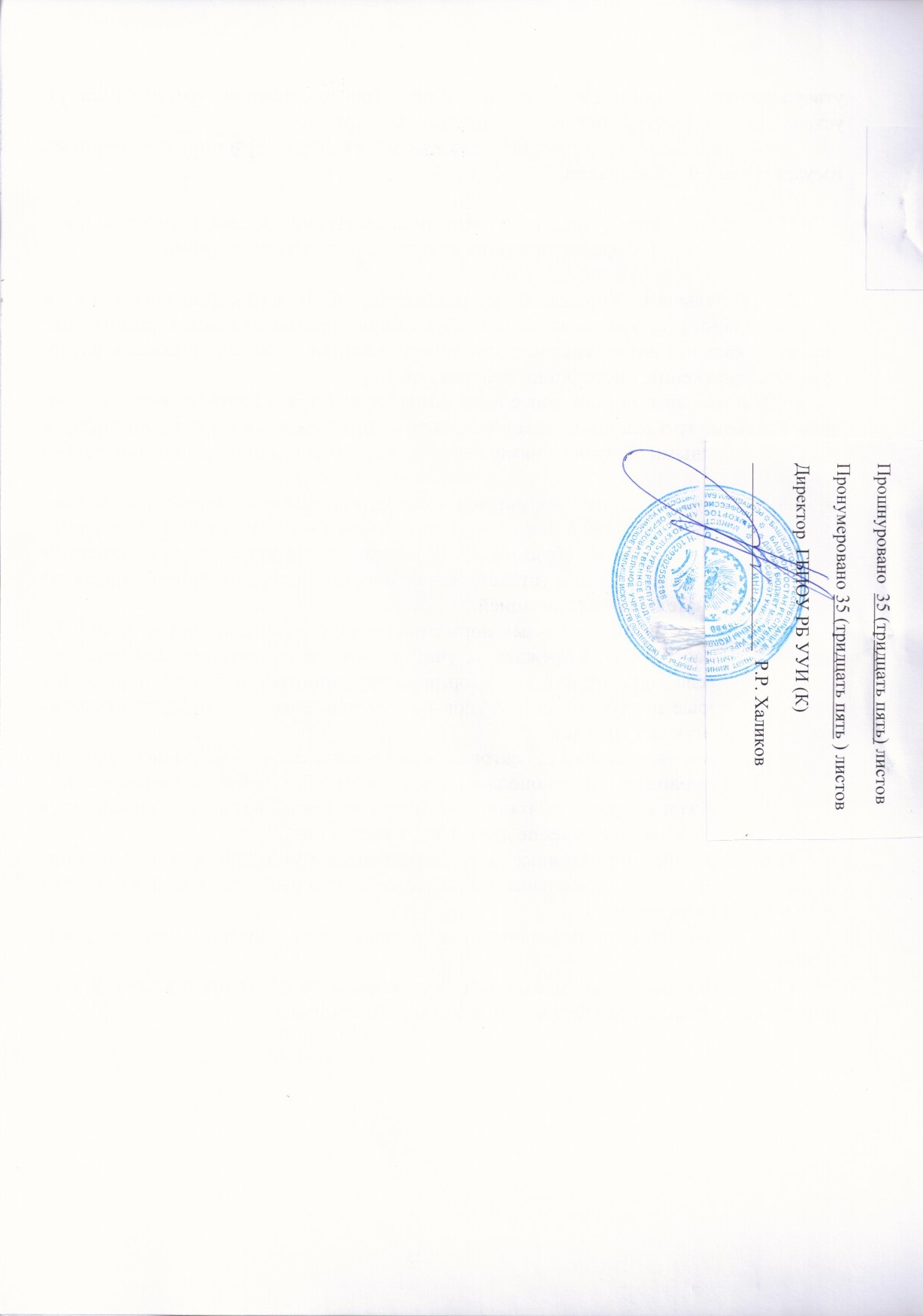 